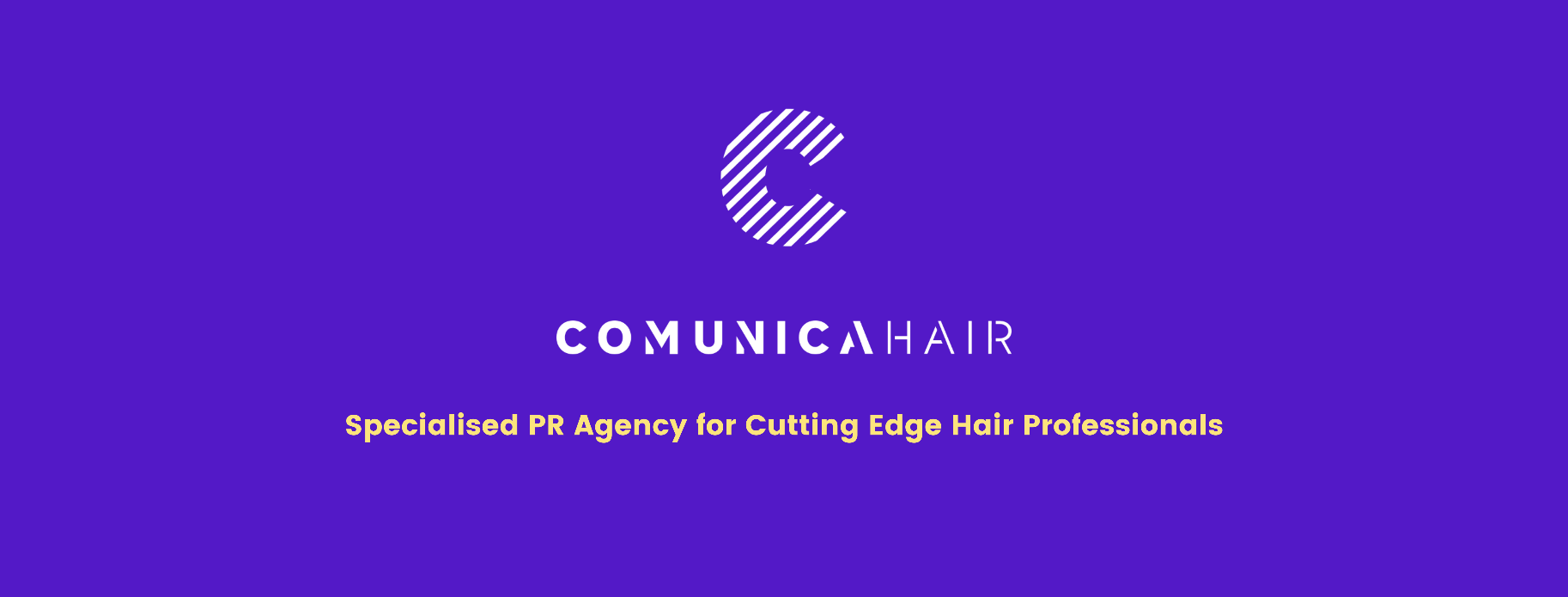 For more information, please contact Marta de Paco On         +34 670 780 664 or email press@comunicahair.com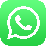 Important: These images are only available for editorial content. Credits must be included.Notification of their publication is expected.KUMENHAIR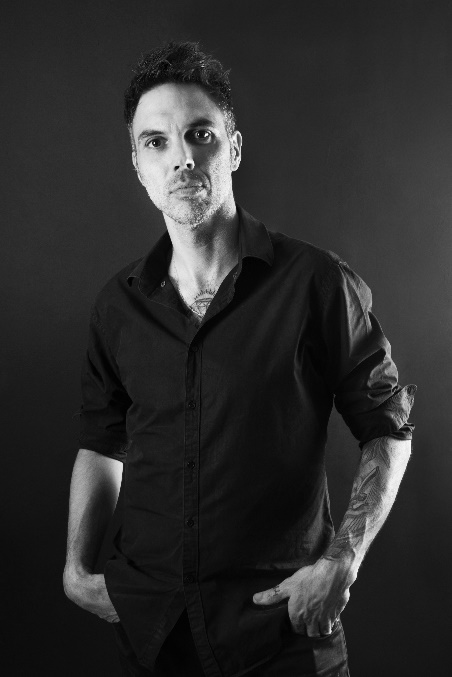 JOSÉ GARCÍA BENÍTEZJIANCHÁ Collection 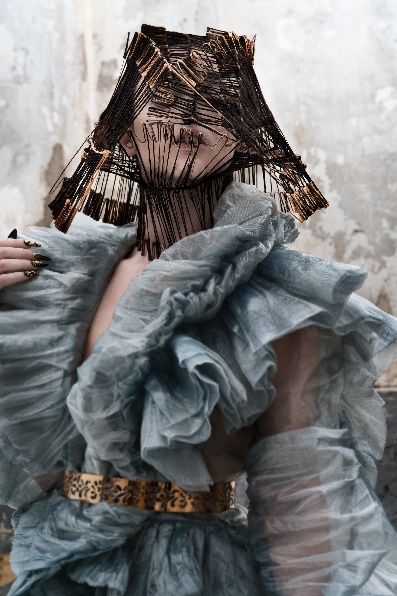 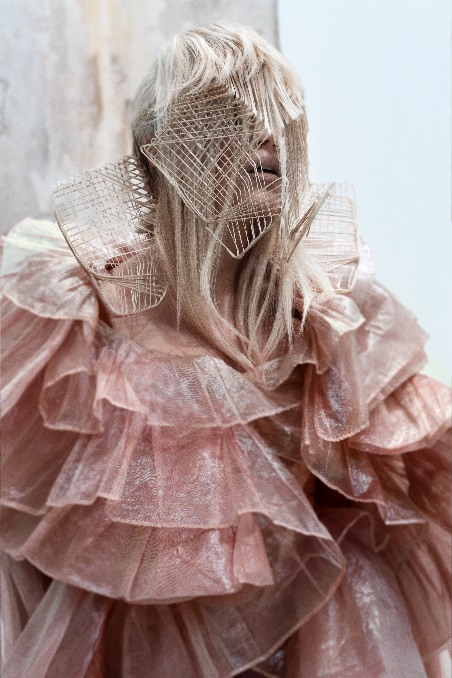 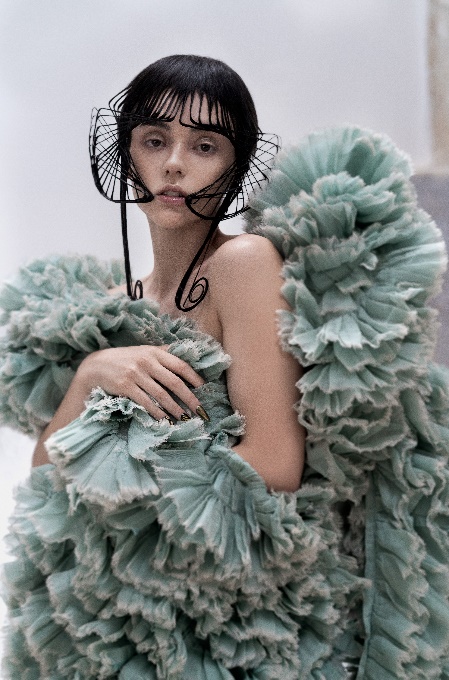 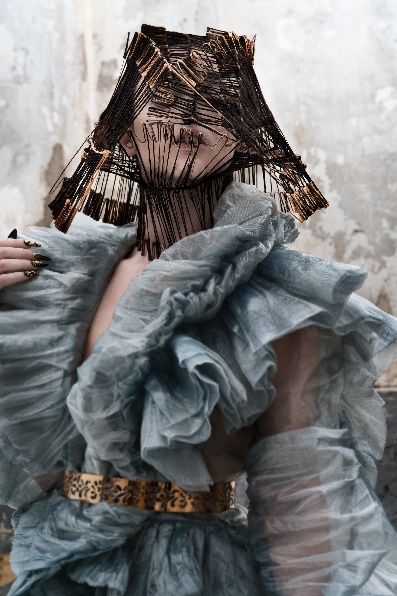 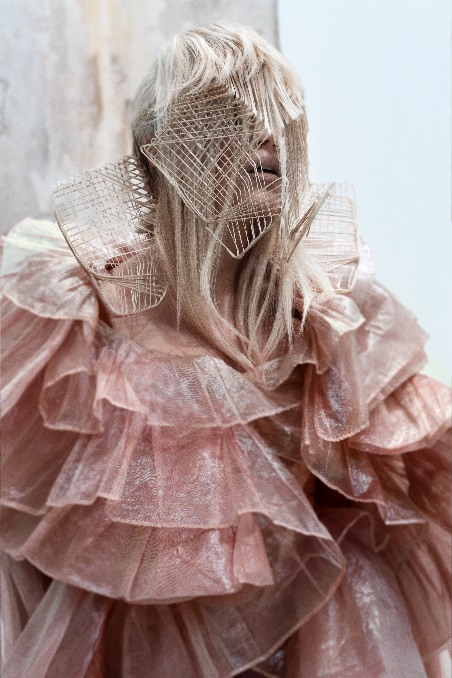 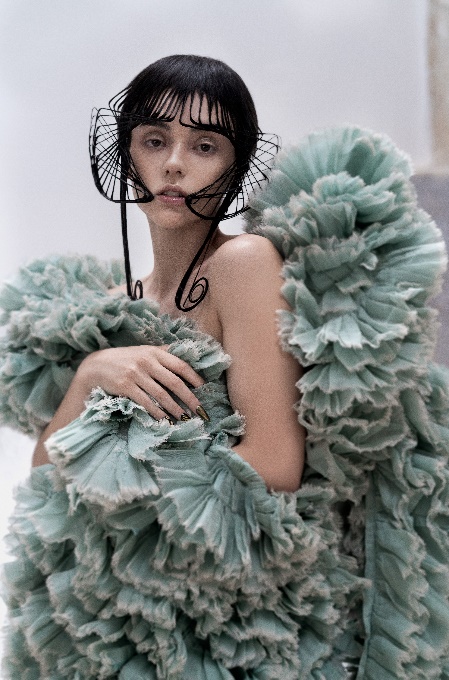 Hair: Kumenhair | @kumenhairHair Assistant: Yuleymi Sukeyna Boucif García | @yuleymi01Photography: David Arnal | @davidarnalteamMUA: Ana Paola | @anapaolamendStyling: It Spain | @it_spainModels: Miriam AlbaAndrea OrejudoProducts: Revlon Professional @revlonprofessional_esKUMENHAIRJOSÉ GARCÍA BENÍTEZJIANCHÁ Collection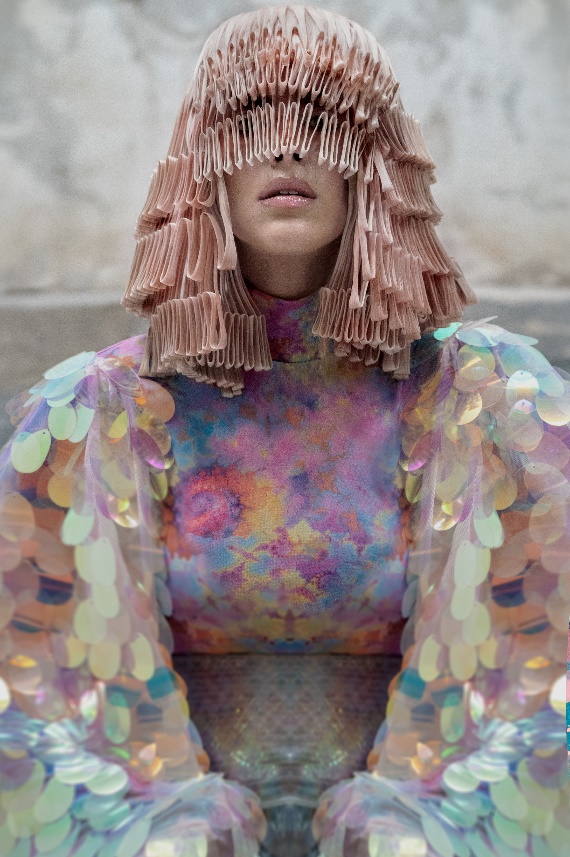 The collection explores architecture and geometry through the language of hair, which becomes a much more expressive material, demonstrating all its plasticity. Through the development of its own and original technique, UMA, hair fibers are treated as if they were a plant material full of life and flexibility, which shows an iconic, artistic and transcendental beauty.